Δελτίο Τύπου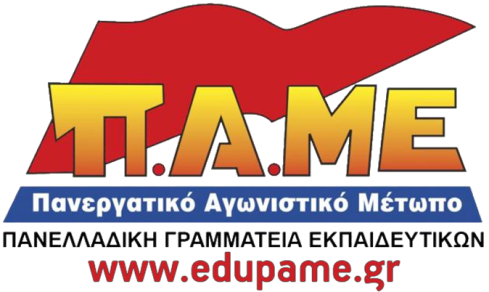 Η κοροϊδία της κυβέρνησης πάει σύννεφο!Την Παρασκευή 3 Ιούνη 2016 το Δ.Σ. της ΟΛΜΕ πραγματοποίησε συνάντηση με τον Υπουργό Παιδείας, όπου συζητήθηκαν οι προτεινόμενες, από το Υπουργείο, αλλαγές για την επόμενη σχολική χρονιά στο Γυμνάσιο. Με βάση τα λεγόμενα ο σχεδιασμός περιλαμβάνει:2 τετράμηνα φοίτησης (από 3 τρίμηνα που ισχύουν). Αναφέρθηκε επίσης στην πιλοτική εφαρμογή της περιγραφικής αξιολόγησης των μαθητών, η οποία εξετάζεται να γενικευτεί. Οι εξετάσεις θα γίνονται σε «βασικά» μαθήματα (4 έως 6 το πολύ), π.χ. γλώσσα και μαθηματικά όπως είπε χαρακτηριστικά. Μείωση της ύλης.Διεύρυνση του διδακτικού έτους μέχρι το τέλος του Μαΐου. Μείωση του ωρολογίου προγράμματος κατά 3 ώρες (από 35 σε 32), με πιθανή ενσωμάτωση της ερευνητικής εργασίας στα υπόλοιπα μαθήματα και κατάργηση 1 ώρας αρχαίων.Ακόμα ο Υπουργός έκανε λόγο για «λελογισμένη διεύρυνση αναθέσεων» μαθημάτων σε διάφορες ειδικότητες.Εκτός από τον προγραμματισμό του Γυμνασίου, ο Υπουργός αναφέρθηκε και στα πορίσματα του διαλόγου για τα οποία είπε ότι υιοθετεί τη γενική τους κατεύθυνση, που δεν είναι άλλη από το σχολείο της “αυτονομίας”, “της ευελιξίας” και των “εξατομικευμένων” σπουδών σε όλη τη κλίμακα της εκπαίδευσης, όπως περιγράφεται από τις κατευθύνσεις του ΟΟΣΑ και από τη στρατηγική της Ε.Ε. που υλοποίησαν όλες οι προηγούμενες κυβερνήσεις. Αυτό το σχολείο, της ταξικής διαφοροποίησης και των ταξικών φραγμών, προσαρμόζεται στους “δημοσιονομικούς περιορισμούς” της κυβέρνησης.Άλλωστε και οι προτεινόμενες αλλαγές για το Γυμνάσιο έτσι κι αλλιώς είναι μέρος των προτάσεων των πορισμάτων του διαλόγου. Είναι πλέον ξεκάθαρο ότι η κυβέρνηση ΣΥΡΙΖΑ – ΑΝΕΛ με τις αλλαγές που προωθεί προσπαθεί, με μπόλικη χρυσόσκονη να κρύψει την αλήθεια. Που με απλά λόγια είναι ότι θέλει να εξαφανίσει όπως-όπως τα χιλιάδες κενά που υπάρχουν. Η μείωση των ωρών του ωρολογίου προγράμματος, ο περιορισμός των ωρών των υπεύθυνων εργαστηρίων, η διεύρυνση των αναθέσεων, η συγχώνευση των ειδικοτήτων σε τομείς στη Β’ τάξη των ΕΠΑΛ, επί της ουσίας θα οδηγήσει σε χιλιάδες απολύσεις αναπληρωτών τη νέα σχολική χρονιά. Ο εμπαιγμός βέβαια για το Υπουργείο δεν έχει όριο. Γιατί πρέπει να έχει θράσος κανείς μετά από αυτές τις παρεμβάσεις τόσο στην πρωτοβάθμια όσο και στη δευτεροβάθμια να μιλάει για εξασφάλιση όλων των ολοήμερων τμημάτων, για ενισχυτική διδασκαλία, για επαναλειτουργία βιβλιοθηκών, για ενίσχυση των ξένων γλωσσών και για επαναπρόσληψη του “ίδιου αριθμού αναπληρωτών πάνω-κάτω” όπως ισχυρίστηκαν. Μια προτεραιότητα υπάρχει για την κυβέρνηση, η πιστή τήρηση των δεσμεύσεων της απέναντι στους θεσμούς (Ε.Ε. - ΔΝΤ – ΕΚΤ), το ΣΕΒ και την πλουτοκρατία. Γι’ αυτό άλλωστε από τη μια συνθλίβει εργασιακά και μορφωτικά δικαιώματα και από την άλλη δίνει φορο-απαλλαγές και φορο-ελαφρύνσεις σε βιομήχανους και εφοπλιστές.Οι δυνάμεις του Π.Α.ΜΕ καλούμε όλους τους εργαζόμενους και τους εκπαιδευτικούς να δυναμώσουμε τη πάλη μας για την ανατροπή της αντιλαϊκής πολιτικής, την ικανοποίηση των σύγχρονων μορφωτικών αναγκών των παιδιών μας. Δεν πρέπει οι εργαζόμενοι να ανεχθούν τον 21ο αιώνα, το 2016, με την τεράστια ανάπτυξη της επιστήμης και της τεχνολογίας και τις δυνατότητες που αυτές προσφέρουν για ολόπλευρη μόρφωση, για σύγχρονο, ενιαίο, δημόσιο και δωρεάν σχολείο γενικής παιδείας, για μόνιμη και σταθερή δουλεία με δικαιώματα, να υποβαθμίζονται τα μορφωτικά δικαιώματα των παιδιών μας, να τσακίζεται η ζωή μας, να γυρίζουμε χρόνια πίσω!! Κανένας εφησυχασμός - Καμιά απογοήτευση – Καμιά αυταπάτη!!Να μην αφήσουμε τη μόρφωση των παιδιών μας και τα δικαιώματα μας 
σε κανέναν κόφτη κυβέρνησης – ΔΝΤ – Ε.Ε.Όλοι στις συγκεντρώσεις με το Π.Α.ΜΕ - Τετάρτη 8 Ιούνη 2016 Αθήνα, 4 Ιούνη 2016